О представлении лицами, поступающими на работу на должности руководителей муниципальных учреждений и руководителями муниципальных учреждений, сведений о доходах, об имуществе                                   и обязательствах имущественного характераВ соответствии с Федеральным законом от 29 декабря 2012 года               № 280-ФЗ «О внесении изменений в отдельные законодательные акты Российской Федерации в части создания прозрачного механизма оплаты труда руководителей государственных (муниципальных) учреждений и представления руководителями этих учреждений сведений о доходах, об имуществе и обязательствах имущественного характера», руководствуясь постановлением Правительства Российской Федерации от 13 марта 2013 года № 208 «Об утверждении правил предоставления лицом, поступающим на работу на должность руководителя федерального государственного учреждения, а также руководителем   федерального государственного учреждения сведений о своих доходах,                        об имуществе и обязательствах имущественного характера и о доходах, об имуществе и обязательствах имущественного характера своих супруга (супруги)            и несовершеннолетних детей», Указом Президента Российской Федерации               от 23 июня 2014 года № 460 «Об утверждении формы справок о доходах, расходах, об имуществе и обязательствах имущественного характера и внесении изменений   в некоторые акты Президента Российской Федерации», п о с т а н о в л я ю:1. Установить, что лица, поступающие на работу на должности руководителей муниципальных учреждений Тюльганского района и руководители муниципальных учреждений Тюльганского района представляют сведения                   о своих доходах, об имуществе и обязательствах имущественного характера,                  а также о доходах, об имуществе и обязательствах имущественного характера  своих супруги (супруга) и несовершеннолетних детей, по форме справки, утвержденной Указом Президента Российской Федерации от 23 июня 2014 года          № 460 «Об утверждении формы справок  о доходах, расходах, об имуществе                  и обязательствах имущественного характера и внесении изменений в некоторые акты Президента Российской Федерации».2...Утвердить Положение о представлении лицами, поступающими на работу на должности руководителей муниципальных учреждений Тюльганского района и руководителями муниципальных учреждений Тюльганского района, сведений о доходах, об имуществе и обязательствах имущественного характера (прилагается).3. Постановление главы администрации района от 22 января 2013 года              № 53-п признать утратившим силу.4...Руководителям самостоятельных структурных подразделений администрации района и ведущему специалисту по мобилизационной работе                и спецработе Степанову А.П. довести настоящее постановление                               до сведения руководителей муниципальных учреждений района.5. Руководителям муниципальных учреждений района представлять сведения о доходах, об имуществе и обязательствах имущественного характера               в соответствии с настоящим постановлением, начиная с 2014 года.6. Рекомендовать главам поссельсоветов разработать и утвердить нормативные правовые акты, регулирующие порядок представления гражданами, претендующими на замещение должностей руководителей муниципальных учреждений и руководителями муниципальных учреждений, учредителями которых являются поссельсоветы, сведений о доходах, об имуществе                              и обязательствах имущественного характера.7...Контроль за исполнением постановления  возложить                               на заместителя главы администрации  района – руководителя аппарата главы администрации района А.Ю. Кузнецова. 8...Постановление вступает в силу после его размещения на официальном сайте муниципального образования в сети Интернет.Глава района                                                                                                    И.В. БуцкихРазослано: райпрокурору, орготделу, Кузнецову А.Ю., Степанову А.П., отделу образования, отделу культуры, отделу по делам молодежи и спорта, главам поссельсоветов.ПОЛОЖЕНИЕо представлении лицами, поступающими на работу на должности руководителей муниципальных учреждений Тюльганского района и руководителями муниципальных учреждений Тюльганского района, сведений о доходах, об имуществе и обязательствах имущественного характера1...Настоящее Положение устанавливает порядок представления лицом, поступающим на работу на должность руководителя муниципального учреждения Тюльганского района, а также руководителем муниципального учреждения Тюльганского района (далее - руководитель муниципального учреждения) сведений о своих доходах, об имуществе и обязательствах имущественного характера и о доходах, об имуществе и обязательствах имущественного характера своих супруга (супруги) и несовершеннолетних детей (далее - сведения о доходах, об имуществе и обязательствах имущественного характера).2...Лицо, поступающее на должность руководителя муниципального учреждения, при поступлении на работу представляет сведения о своих доходах, полученных от всех источников (включая доходы по прежнему месту работы или месту замещения выборной должности, пенсии, пособия и иные выплаты) за календарный год, предшествующий году подачи документов для поступления на работу на должность руководителя муниципального учреждения, сведения об имуществе, принадлежащем ему на праве собственности, и о своих обязательствах имущественного характера по состоянию на 1-е число месяца, предшествующего месяцу подачи документов для поступления на работу на должность руководителя муниципального учреждения, а также сведения о доходах супруга (супруги)               и несовершеннолетних детей, полученных от всех источников (включая заработную плату, пенсии, пособия и иные выплаты) за календарный год, предшествующий году подачи лицом документов для поступления на работу на должность руководителя муниципального учреждения, а также сведения об имуществе, принадлежащем им на праве собственности, и об их обязательствах имущественного характера по состоянию на 1-е число месяца, предшествующего месяцу подачи документов для поступления на работу на должность руководителя муниципального учреждения, по форме справки утвержденной Указом Президента Российской Федерации от 23 июня 2014 года № 460 «Об утверждении формы справок о доходах, расходах, об имуществе и обязательствах имущественного характера и внесении изменений в некоторые акты Президента Российской Федерации».3...Руководитель муниципального учреждения ежегодно, не позднее 30 апреля года, следующего за отчетным, представляет сведения о своих доходах, полученных за отчетный период (с 1 января по 31 декабря) от всех источников (включая заработную плату, пенсии, пособия и иные выплаты), сведения об имуществе, принадлежащем ему на праве собственности, и о своих обязательствах имущественного характера по состоянию на конец отчетного периода, а также сведения о доходах супруга (супруги) и несовершеннолетних детей, полученных за отчетный период (с 1 января по 31 декабря) от всех источников (включая заработную плату, пенсии, пособия и иные выплаты), сведения об их имуществе, принадлежащем им на праве собственности, и об их обязательствах имущественного характера по состоянию на конец отчетного периода по форме справки утвержденной Указом Президента Российской Федерации от 23 июня      2014 года № 460 «Об утверждении формы справок о доходах, расходах,                       об имуществе и обязательствах имущественного характера и внесении изменений     в некоторые акты Президента Российской Федерации».4...Сведения, предусмотренные пунктами 2 и 3 настоящего Положения, представляются в кадровые подразделения администрации Тюльганского района          и ее самостоятельных структурных подразделений.5...В случае если руководитель муниципального учреждения обнаружил, что         в представленных им сведениях о доходах, об имуществе и обязательствах имущественного характера не отражены или не полностью отражены какие-либо сведения либо имеются ошибки, он вправе представить уточненные сведения              в течение одного месяца после окончания срока, указанного в пункте 3 настоящего Положения.6...В случае если лицо, поступающее на должность руководителя муниципального, обнаружило, что в представленных им сведениях о доходах, об имуществе и обязательствах имущественного характера не отражены или не полностью отражены какие-либо сведения либо имеются ошибки, оно вправе представить уточненные сведения в течение одного месяца со дня представления сведений в соответствии с пунктом 2 настоящего Положения.7...Сведения о доходах, об имуществе и обязательствах имущественного характера, представляемые в соответствии с настоящим Положением лицом, поступающим на работу на должность руководителя муниципального учреждения, а также руководителем муниципального учреждения, являются сведениями конфиденциального характера, если федеральным законом они не отнесены                 к сведениям, составляющим государственную тайну.Эти сведения предоставляются руководителю органа местного самоуправления, руководителям самостоятельных структурных подразделений органа местного самоуправления и другим должностным лицам органа местного самоуправления, наделенным полномочиями назначать на должность                            и освобождать от должности руководителя муниципального учреждения.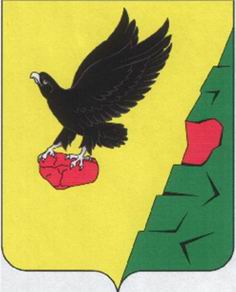                  Муниципальное образованиеТюльганский районОренбургской областиАДМИНИСТРАЦИЯТЮЛЬГАНСКОГОРАЙОНАП О С Т А Н О В Л Е Н И Е13.03.2015   №   215-пПриложениек постановлению главы администрации района ___________ № ______